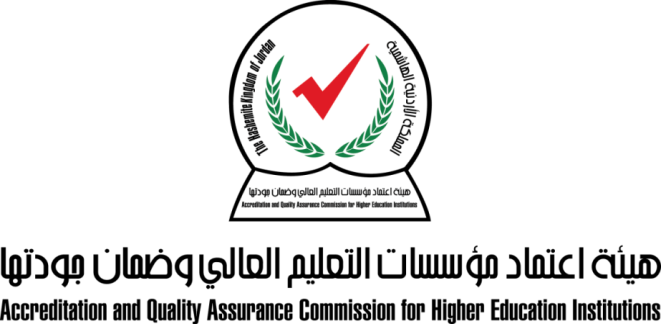 المركز الوطني للاختباراتكفايات المستوى العامالمستوى العامالمستوى العامالبحث العلمي وتفسير النتائجالتفكير الناقدالثقافة المعلوماتيةالمعرفة بالحقوق والواجباتالمعرفة بالقواعد والسلوكيات الأخلاقيةالمعالجة الرياضيةالمعالجة اللفظيةمهارات التواصلمهارات حل المشكلة والعمل في فريقمهارات الحاسوبمهارات القدرة على التعلم والتكيفالمهارات التنظيميةمهارات القيادةمهارات في اللغة العربية